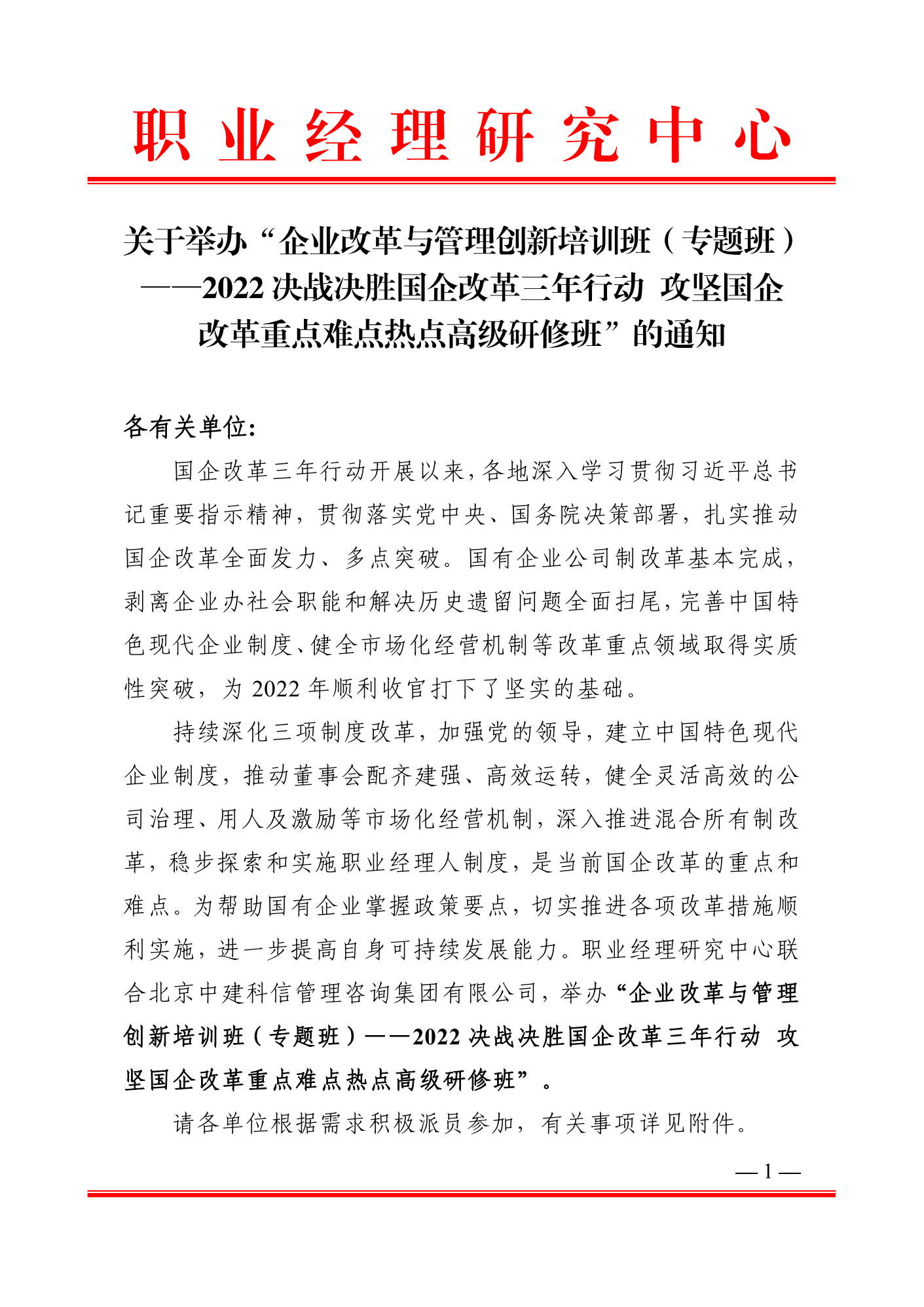 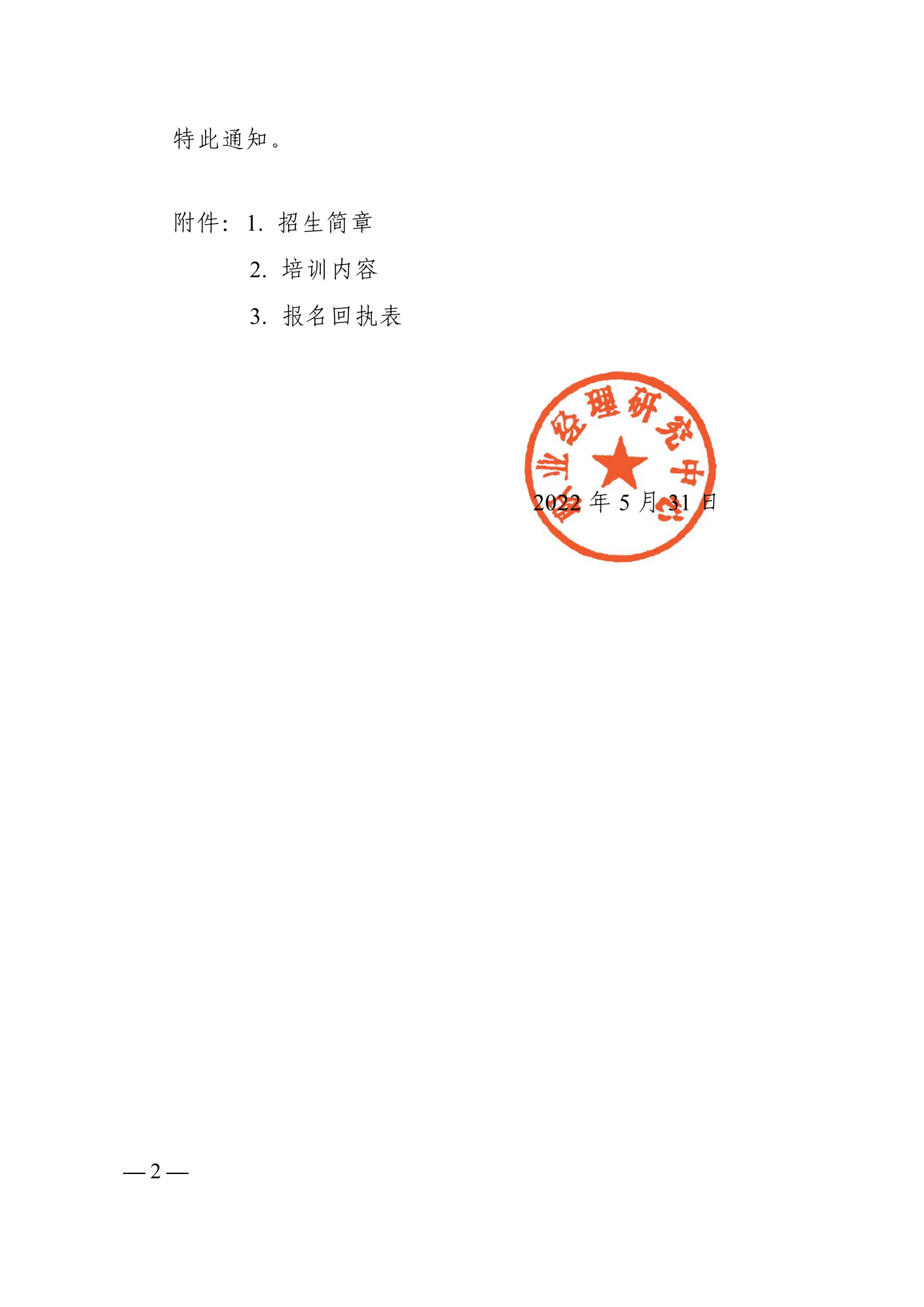 附件1招生简章一、组织机构主办单位：职业经理研究中心承办单位：北京中建科信管理咨询集团有限公司二、培训提纲1. 混合所有制改革政策解读与操作实务2. 国有企业人力资源管理的转型升级3. 国有企业薪酬与绩效管理实务4. 国有企业经理层成员任期制与契约化管理、职业经理人制度制定与实务操作5. 加强党的领导与国有企业法人治理体系的完善与升级 6. 国有企业合规经营、内部控制与风险管理三、培训对象各级政府国有资产监督管理部门相关负责人，央企、各级国企的高层管理人员及人力资源、战略、规划、财务及市场等部门负责人和骨干人员。四、授课专家拟邀请国务院国资委所属有关单位、中国人事科学研究院、中国财政科学研究院等单位专家，以及现代企业管理领域实战专家授课, 并组织交流与研讨。五、时间地点2022年07月08日—07月11日  成都市（08日全天报到）2022年07月22日—07月25日  青岛市（22日全天报到）2022年08月12日—08月15日  贵阳市（12日全天报到）2022年08月26日—08月29日  郑州市（26日全天报到）2022年09月16日—09月19日  西安市（16日全天报到）六、证书申报学员参加全部课程，经学习考试合格，由职业经理研究中心颁发《企业改革与管理创新培训班（专题班）——2022决战决胜国企改革三年行动 攻坚国企改革重点难点热点高级研修班结业证书》。七、培训费用A. 3600元/人（含培训、资料、电子课件、场地及培训期间午餐），住宿统一安排，费用自理。B. 5600元/人（含培训、资料、电子课件、场地、证书申报及培训期间午餐），住宿统一安排，费用自理。申报证书需提供二寸白底免冠彩色照片（电子版）、身份证（复印件）、学历证书（复印件）各一份。课程权益1. 本培训班常年举办，参加一次全年免费复训，复训只交资料费300元即可，并赠送同主题网络课程一期；2. 推送政策新闻及专家解读相关资讯信息； 3. 享有最新优质项目推送权益； 4. 在中建科信集团公众号免费发布企业信息； 5. 参加中建科信集团举办的大型论坛，会务费九折优惠;6. 企业内部培训、咨询服务九折优惠。八、联系方式报名负责人：聂红军 主任18211071700（微信）   电  话：010-87697580      邮    箱：zqgphwz@126.com  qq咨询：3177524020   网址查询：http://www.zqgpchina.cn/附件2培训内容一、混合所有制改革政策解读与操作实务1. 混合所有制改革的主要模式2. 混合所有制改革的的原则3. 混合所有制改革的一般步骤4. 推行混合所有制改革的重点及难点问题解析5. 混合所有制改革成功案例解析6. 混合所有制改革实施过程中的国资监管与风险防范二、国有企业人力资源管理的转型升级1. 现代人力资源管理的发展趋势2. 传统的人力资源管理模式特点及问题3. 人力资源管理的四大机制解析4. 组织结构与岗位体系设计5. 岗位价值评估办法6. 人才盘点、培养、储备及内部流动管理三、国有企业薪酬与绩效管理实务1. 国有企业三项制度改革与建立市场化经营机制2. 工资总额管理办法解读3. 国有企业薪酬管理体系设计4. 国有企业绩效管理体系设计5. 考核指标的科学选择与权重设计6. 绩效考核流程管理四、国有企业经理层成员任期制与契约化管理、职业经理人制度制定与实务操作1. 国有企业市场化经营机制改革与人力资源管理2. 经理层成员任期制与契约化管理解析3. 经理层成员任期制与契约化管理操作实务4. 职业经理人制度的设计要点5. 职业经理人聘任、管理与退出操作实务6. 中长期激励的主要模式介绍五、加强党的领导与国有企业法人治理体系的完善与升级1. 中国特色的国有企业法人治理体系设计2. 党组织在国有企业治理中“把方向、管大局、保落实”作用3. 董事会的建立与有效运行4. 外部董事的选聘及管理5. 国资监管与分级授权六、国有企业合规经营、内部控制与风险管理1. 国有企业合规经营相关政策法规解析2. 国有企业投资、经营风险识别与评估3. 重要流程、环节与领域的风险管理4. 企业内控体系建设 5. 法律视角下国有企业风险管理与风控体系建设附件3企业改革与管理创新培训班（专题班）——2022决战决胜国企改革三年行动 攻坚国企改革重点难点热点高级研修班报名回执表报名负责人：聂红军 主任18211071700（微信）   电  话：010-87697580      邮    箱：zqgphwz@126.com  qq咨询：3177524020        网址查询：http://www.zqgpchina.cn/单位名称邮 编单位地址联 系 人职    务手    机办公电话传    真电子信箱参训人员性 别职  务电    话手  机邮  箱参训时间参训地点住宿标准单住□               合住□             自理□单住□               合住□             自理□单住□               合住□             自理□单住□               合住□             自理□单住□               合住□             自理□证书申报《企业改革与管理创新培训班（专题班）——2022决战决胜国企改革三年行动 攻坚国企改革重点难点热点高级研修班结业证书》《企业改革与管理创新培训班（专题班）——2022决战决胜国企改革三年行动 攻坚国企改革重点难点热点高级研修班结业证书》《企业改革与管理创新培训班（专题班）——2022决战决胜国企改革三年行动 攻坚国企改革重点难点热点高级研修班结业证书》《企业改革与管理创新培训班（专题班）——2022决战决胜国企改革三年行动 攻坚国企改革重点难点热点高级研修班结业证书》《企业改革与管理创新培训班（专题班）——2022决战决胜国企改革三年行动 攻坚国企改革重点难点热点高级研修班结业证书》付款方式转 账      现场转 账      现场转 账      现场金 额收款信息开户名称： 北京中建科信管理咨询集团有限公司 开 户 行： 中国工商银行股份有限公司北京半壁店支行 账    号： 0200247009200068235开户名称： 北京中建科信管理咨询集团有限公司 开 户 行： 中国工商银行股份有限公司北京半壁店支行 账    号： 0200247009200068235开户名称： 北京中建科信管理咨询集团有限公司 开 户 行： 中国工商银行股份有限公司北京半壁店支行 账    号： 0200247009200068235开户名称： 北京中建科信管理咨询集团有限公司 开 户 行： 中国工商银行股份有限公司北京半壁店支行 账    号： 0200247009200068235开户名称： 北京中建科信管理咨询集团有限公司 开 户 行： 中国工商银行股份有限公司北京半壁店支行 账    号： 0200247009200068235备    注以上课程内容均可赴企业内部培训，依据企业需求，量身定制课程。以上课程内容均可赴企业内部培训，依据企业需求，量身定制课程。以上课程内容均可赴企业内部培训，依据企业需求，量身定制课程。单位印章2022年  月  日单位印章2022年  月  日